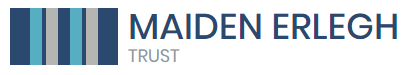 MAIN SCALE TEACHERJob DescriptionThe post holder will be responsible for:Trust CultureSupporting the Trust’s values and ethos by contributing to the development and implementation of policies practices and procedures.Maintaining the highest expectations of all students in a “no excuses” culture.Helping create a strong Trust and school community, characterised by consistency, collaboration and measured and respectful relationships.Supporting extra-curricular and whole school events.Supporting and working in collaboration with colleagues and other professionals in and beyond the school, covering lessons and providing other support as required (in line with school policy).Teaching and LearningFollowing the Trust’s Learning and Teaching Framework and Homework Procedures.Planning and preparing highly effective lessons (including incorporating cross-curricular elements such as literacy, numeracy and PSMSC) under the guidance of the Head of Department and in line with Trust/school Schemes of Work and Assessment.Motivating and inspiring students so that they enjoy their learning, can manage their own learning effectively and want to aim as high as possible.Directing and supervising support staff assigned to lessons.Participating in preparing students for internal and external assessment/examinations. Enriching the curriculum with trips and visits to enhance the learning experience of all students.Keeping up to date with developments relating to the subjects taught, examinations and good practice generally.AssessmentEnsuring all classroom, assessment and feedback routines are upheld in all lessons.Using a detailed understanding of students starting points, barriers to learning and needs to ensure they are supported and challenged effectively so that they achieve the highest possible academic outcomes.Ensuring all students are guided to set themselves realistically aspirational targets which are then used to inform planning and assessment as the course progresses.Using regular, formative assessment to monitor student progress and make the necessary changes and/or implement the necessary interventions to ensure the highest levels of student progress.Implementing and adhering to the Trust’s Learning and Teaching Framework, Homework Guidelines and Assessment and Reporting Policy.Establishing plans and processes for individuals and groups of students, with measurable results, and evaluate those results to ensure improvements in student progress. Providing verbal and written assessments/feedback, reports and references relating to individuals and groups of students.Maintaining regular and productive communication with students and parents regarding progress, what students need to do to improve, how parents can help their child sanctions and rewards.Behaviour Management and Student WellbeingImplementing and adhering to the Trust’s policies (eg: Behaviour, Safeguarding, GDPR, Anti-bullying, Health & Safety and Acceptable Use) ensuring the health and well-being of students is maintained at all times.Creating a positive, nurturing and open learning environment, where students are safe and feel safe to show curiosity and enthusiasm for the subject being taught.Taking responsibility for the behaviour and attendance of students in lessons, implementing appropriate sanctions and rewards and recording them appropriately.Undertaking allocated duties and ensure a presence which promotes the safety and wellbeing of students and staff.Ensuring all concerns of a safeguarding nature are reported and recorded as per our Safeguarding Policy and within a timely manner.Ensuring all concerns of a health and safety nature are reported and recorded as per our Health and Safety Policy and within a timely manner.Pastoral and inclusionActing as a form tutor and, with direction from the relevant Head of Year, plan and deliver highly effective tutor and Personal, Social, Moral and Spiritual Sessions.Taking responsibility for the behaviour and attendance of students in their tutor group, implementing appropriate sanctions and rewards and recording them appropriately.Reviewing tutees reports and/or Individual Learning Plans at least half termly, recording outcomes of these conversations and any agreed actions as required.Providing information and reports as necessary to inform discussions about SEND, involvement of other agencies, alternative provision and other similar reasons.OtherWhen required, participating in recruitment and selection or teacher training activities.Be part of the appraisal system, taking full responsibility for their own objectives and professional development.Undertaking other reasonable responsibilities as directed by the Head of Department or HeadteacherThe post holder will be accountable for:The standards of progress and attainment of all students taught including the disadvantaged, those with special needs and the more able, which should on average be well above the national average.The standards of conduct and behaviour for learning of all students.The reliability and accuracy of formative and summative assessment of all students.The reduction and/or removal of any differences in performance of groups of students.The consistent implementation of school policy in the subject.The effective and safe use of resources.The safety and wellbeing of students in their care.Maiden Erlegh Trust is an Ethical Leadership Pathfinder organisation and we are committed to safeguarding, equality and promoting the welfare of children and young people. We are also committed to having the highest expectations of pupil/students and staff, and supporting everyone to reach their full potential.  All employees of the school and Trust are expected to share these commitments. All posts require satisfactory employment checks and references and a satisfactory enhanced Disclosure and Barring Service check. All Leadership roles will require a Section 128 check.Maiden Erlegh Schoolcurrently requires aTeacher of Maths Required from September 2021Hours: 1.0FTEClosing date: 21 May 2021Interviews: to follow shortlySalary: MPR/UPR Maiden Erlegh School is a high-achieving, over-subscribed secondary school which is as committed to the welfare of students and staff as it is our high standards. We are now looking for a teacher of Maths to join our team in September 2021Our students are a delight to work with and relationships between students and staff are extremely positive and constructive.  Students are keen to learn, curious, respectful, polite and fun. They rise to challenges positively and enthusiastically, and have high expectations of themselves. This is why they achieve such impressive academic and personal successes. Our staff are dedicated, talented professionals who go the extra mile for the students because they are committed to helping them realise their dreams, achieve the greatest possible success, overcome any personal challenges. Our goal is to ensure all doors remain open to them in the future. Teachers are passionate about their subjects and focused on delivering varied and stimulating lessons. Support staff work tirelessly to ensure the school can provide the best education possible.Our expectations are unapologetically high and, as a result of a varied and enriching curriculum as well as the on-going celebration of personal achievements and talents, students develop a raft of leadership and personal skills. It is a real pleasure to spend time with our students and to see them grow and develop into confident well-rounded and engaging young adults and positive and respectful citizens.Professional development is a strength here, thanks to our Teaching School. We offer a flexible CPD programme which staff can tailor to their own needs which includes coaching and training for new entrants to the profession and to support career returners. We are very happy to discuss flexible working arrangements including part-time working and job-sharing.If you would like to have an informal chat with our Head of Maths or visit our school, please email recruitment@maidenerleghtrust.org.The Trust reserves the right to interview and appoint before the closing date. Candidates who have applied for previous Teacher of Maths roles at any of the Trust schools within the last 12 months need not apply. Maiden Erlegh Trust is an Ethical Leadership Pathfinder organisation and we are committed to safeguarding, equality and promoting the welfare of children and young people. We are also committed to having the highest expectations of pupil/students and staff, and supporting everyone to reach their full potential.  All employees of the school and Trust are expected to share these commitments. All posts require satisfactory employment checks and references and a satisfactory enhanced Disclosure and Barring Service check. All Leadership roles will require a Section 128 checkJob PurposeTo plan, resource and deliver highly effective and inspiring lessons as per the allocated timetable.To participate in a designated tutor team, leading highly effective tutor periods.To ensure that students make exceptional progress and achieve excellent academic results.To work with colleagues to design engaging and challenging schemes of work and lessons.To establish and maintain discipline in all aspect of their work and support others in the school to do so.To contribute to the effective working of the school and the Trust (including implementing all policies fully).To conduct themselves with professionalism and integrity at all times, acting with the best interests of the students in the Trust at all times.To ensure they are prepared for Ofsted inspections and any other benchmarking or assessment visits.Applicable Contract, Terms and DutiesThe duties outlined in this job description are to be performed in accordance with the provisions of the latest School Teachers' Pay and Conditions Document as adopted by Maiden Erlegh Trust. It may be modified by the Headteacher, with the post holder agreement, to reflect or anticipate changes in the job, commensurate with the salary and job title.RelationshipsThe post holder is responsible to the Headteacher and their immediate line manager(s) in all matters. 